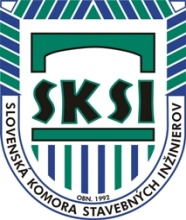 Slovenská komora Slovenská komora stavebných inžinierovRegionálna kancelária Žilinav  spolupráci s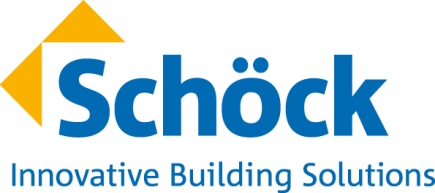 Vás pozývajú na odborno-prezentačný seminárŠPECIÁLNE PRVKY DO ŽELEZOBETÓNOVÝCH KONŠTRUKCIÍ – NA ČO NEZABUDNÚŤdňa 28. novembra (štvrtok) 2013 o 10.00 hdo zasadacej miestnosti SKSI Žilina, Vysokoškolákov 8556/33B - EuropalaceSeminár je určený pre projektantov statiky a pozemných stavieb.PROGRAM  9.30 – 10.00 h  		Prezencia10.00 h 			Otvorenie semináraPrednášajúci:		Ing. Jiří Mrkvatechnický poradca, obchodný zástupca  pre Moravskosliezsky kraj,  Schöck-Wittek s.r.o., Veleslavínova 8, OpavaTémy:Prerušenie tepelných mostov  prvkami  Schöck  IsokorbÚtlm kročajového hluku na schodisku  prvkami  Schöck  TronsolePrenos  šmykových  síl  v dilatačných  škárach a nad stĺpmiŠpeciálne  výstuže12.00 h – 12.15 h		Prestávka na občerstvenie12.15 h			Diskusia k prednášaným  témam a záverÚčastníkom seminára budú k dispozícii prospektové materiály k vyššie uvedeným témam.ORGANIZAČNÉ POKYNYMIESTO KONANIA: Regionálna kancelária SKSI Žilina, Polyfunkčný komplex EUROPALACE - Vysokoškolákov 8556/33B, 010 08 Žilina, 4. poschodieÚčasť na seminári je potrebné vopred písomne potvrdiť zaslaním záväznej prihlášky v termíne do 26.11.2013 :E-mailom:	     sksiza@sksi.sk	Registrácia účastníka semináru bude potvrdená len na požiadanie. Vzhľadom na obmedzenú kapacitu prednáškovej miestnosti Vám doporučujeme zaslať záväznú prihlášku v čo najskoršom termíne. Informácie o seminÁri :    	Jana Gregorová - organizačný garant za SKSI					tel.: 041/53 00 618 , 0905 643 552